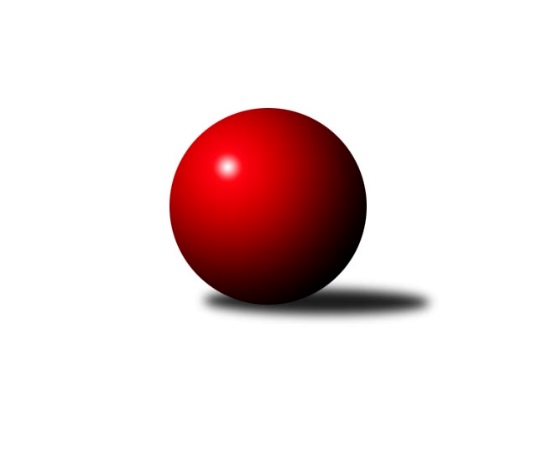 Č.3Ročník 2023/2024	10.5.2024 Divize AS 2023/2024Statistika 3. kolaTabulka družstev:		družstvo	záp	výh	rem	proh	skore	sety	průměr	body	plné	dorážka	chyby	1.	KK Konstruktiva Praha B	3	3	0	0	21.0 : 3.0 	(25.5 : 10.5)	2642	6	1757	886	27.3	2.	TJ Sparta Kutná Hora A	3	3	0	0	18.0 : 6.0 	(25.0 : 11.0)	2647	6	1784	863	21.7	3.	KK Slavoj C	3	2	1	0	14.0 : 10.0 	(15.0 : 21.0)	2582	5	1765	817	35	4.	KK Kosmonosy B	3	2	0	1	15.0 : 9.0 	(19.5 : 16.5)	2600	4	1800	800	41	5.	TJ Sokol Praha-Vršovice A	3	2	0	1	14.0 : 10.0 	(20.5 : 15.5)	2534	4	1739	796	41.7	6.	TJ Sokol Benešov B	3	2	0	1	12.0 : 12.0 	(17.5 : 18.5)	2528	4	1750	778	37	7.	TJ AŠ Mladá Boleslav	3	1	1	1	13.0 : 11.0 	(16.0 : 20.0)	2527	3	1758	769	44.7	8.	SK Meteor Praha A	3	1	1	1	11.0 : 13.0 	(17.5 : 18.5)	2577	3	1764	813	35.7	9.	TJ Sokol Brandýs n. L. A	3	1	0	2	11.0 : 13.0 	(18.5 : 17.5)	2492	2	1721	771	29.7	10.	TJ Astra A	3	1	0	2	10.5 : 13.5 	(20.5 : 15.5)	2448	2	1737	711	47.3	11.	KK Vlašim A	3	1	0	2	10.5 : 13.5 	(17.5 : 18.5)	2523	2	1743	781	49	12.	AC Sparta Praha A	3	0	1	2	8.0 : 16.0 	(16.0 : 20.0)	2644	1	1821	824	34	13.	TJ Lhotka A	3	0	0	3	6.0 : 18.0 	(14.0 : 22.0)	2351	0	1682	670	58.7	14.	TJ Neratovice	3	0	0	3	4.0 : 20.0 	(9.0 : 27.0)	2416	0	1711	704	48Tabulka doma:		družstvo	záp	výh	rem	proh	skore	sety	průměr	body	maximum	minimum	1.	TJ Sparta Kutná Hora A	2	2	0	0	12.0 : 4.0 	(17.5 : 6.5)	2687	4	2703	2670	2.	TJ AŠ Mladá Boleslav	2	1	1	0	11.0 : 5.0 	(13.0 : 11.0)	2484	3	2487	2481	3.	TJ Sokol Praha-Vršovice A	1	1	0	0	7.0 : 1.0 	(9.0 : 3.0)	2479	2	2479	2479	4.	TJ Astra A	1	1	0	0	6.5 : 1.5 	(10.0 : 2.0)	2536	2	2536	2536	5.	KK Konstruktiva Praha B	1	1	0	0	6.0 : 2.0 	(8.5 : 3.5)	2681	2	2681	2681	6.	KK Kosmonosy B	1	1	0	0	6.0 : 2.0 	(7.5 : 4.5)	2724	2	2724	2724	7.	SK Meteor Praha A	1	1	0	0	5.0 : 3.0 	(7.0 : 5.0)	2629	2	2629	2629	8.	KK Vlašim A	2	1	0	1	9.0 : 7.0 	(15.5 : 8.5)	2612	2	2678	2545	9.	TJ Sokol Brandýs n. L. A	2	1	0	1	9.0 : 7.0 	(15.0 : 9.0)	2467	2	2483	2450	10.	TJ Sokol Benešov B	2	1	0	1	5.0 : 11.0 	(9.5 : 14.5)	2470	2	2512	2427	11.	KK Slavoj C	1	0	1	0	4.0 : 4.0 	(4.0 : 8.0)	2779	1	2779	2779	12.	TJ Neratovice	1	0	0	1	1.0 : 7.0 	(4.0 : 8.0)	2455	0	2455	2455	13.	TJ Lhotka A	2	0	0	2	5.0 : 11.0 	(11.0 : 13.0)	2405	0	2429	2381	14.	AC Sparta Praha A	2	0	0	2	4.0 : 12.0 	(8.0 : 16.0)	2527	0	2545	2508Tabulka venku:		družstvo	záp	výh	rem	proh	skore	sety	průměr	body	maximum	minimum	1.	KK Konstruktiva Praha B	2	2	0	0	15.0 : 1.0 	(17.0 : 7.0)	2648	4	2704	2592	2.	KK Slavoj C	2	2	0	0	10.0 : 6.0 	(11.0 : 13.0)	2484	4	2498	2469	3.	TJ Sokol Benešov B	1	1	0	0	7.0 : 1.0 	(8.0 : 4.0)	2587	2	2587	2587	4.	TJ Sparta Kutná Hora A	1	1	0	0	6.0 : 2.0 	(7.5 : 4.5)	2607	2	2607	2607	5.	KK Kosmonosy B	2	1	0	1	9.0 : 7.0 	(12.0 : 12.0)	2539	2	2611	2466	6.	TJ Sokol Praha-Vršovice A	2	1	0	1	7.0 : 9.0 	(11.5 : 12.5)	2562	2	2579	2545	7.	AC Sparta Praha A	1	0	1	0	4.0 : 4.0 	(8.0 : 4.0)	2762	1	2762	2762	8.	SK Meteor Praha A	2	0	1	1	6.0 : 10.0 	(10.5 : 13.5)	2551	1	2602	2499	9.	TJ Sokol Brandýs n. L. A	1	0	0	1	2.0 : 6.0 	(3.5 : 8.5)	2517	0	2517	2517	10.	TJ AŠ Mladá Boleslav	1	0	0	1	2.0 : 6.0 	(3.0 : 9.0)	2570	0	2570	2570	11.	KK Vlašim A	1	0	0	1	1.5 : 6.5 	(2.0 : 10.0)	2435	0	2435	2435	12.	TJ Lhotka A	1	0	0	1	1.0 : 7.0 	(3.0 : 9.0)	2297	0	2297	2297	13.	TJ Astra A	2	0	0	2	4.0 : 12.0 	(10.5 : 13.5)	2404	0	2499	2309	14.	TJ Neratovice	2	0	0	2	3.0 : 13.0 	(5.0 : 19.0)	2396	0	2430	2362Tabulka podzimní části:		družstvo	záp	výh	rem	proh	skore	sety	průměr	body	doma	venku	1.	KK Konstruktiva Praha B	3	3	0	0	21.0 : 3.0 	(25.5 : 10.5)	2642	6 	1 	0 	0 	2 	0 	0	2.	TJ Sparta Kutná Hora A	3	3	0	0	18.0 : 6.0 	(25.0 : 11.0)	2647	6 	2 	0 	0 	1 	0 	0	3.	KK Slavoj C	3	2	1	0	14.0 : 10.0 	(15.0 : 21.0)	2582	5 	0 	1 	0 	2 	0 	0	4.	KK Kosmonosy B	3	2	0	1	15.0 : 9.0 	(19.5 : 16.5)	2600	4 	1 	0 	0 	1 	0 	1	5.	TJ Sokol Praha-Vršovice A	3	2	0	1	14.0 : 10.0 	(20.5 : 15.5)	2534	4 	1 	0 	0 	1 	0 	1	6.	TJ Sokol Benešov B	3	2	0	1	12.0 : 12.0 	(17.5 : 18.5)	2528	4 	1 	0 	1 	1 	0 	0	7.	TJ AŠ Mladá Boleslav	3	1	1	1	13.0 : 11.0 	(16.0 : 20.0)	2527	3 	1 	1 	0 	0 	0 	1	8.	SK Meteor Praha A	3	1	1	1	11.0 : 13.0 	(17.5 : 18.5)	2577	3 	1 	0 	0 	0 	1 	1	9.	TJ Sokol Brandýs n. L. A	3	1	0	2	11.0 : 13.0 	(18.5 : 17.5)	2492	2 	1 	0 	1 	0 	0 	1	10.	TJ Astra A	3	1	0	2	10.5 : 13.5 	(20.5 : 15.5)	2448	2 	1 	0 	0 	0 	0 	2	11.	KK Vlašim A	3	1	0	2	10.5 : 13.5 	(17.5 : 18.5)	2523	2 	1 	0 	1 	0 	0 	1	12.	AC Sparta Praha A	3	0	1	2	8.0 : 16.0 	(16.0 : 20.0)	2644	1 	0 	0 	2 	0 	1 	0	13.	TJ Lhotka A	3	0	0	3	6.0 : 18.0 	(14.0 : 22.0)	2351	0 	0 	0 	2 	0 	0 	1	14.	TJ Neratovice	3	0	0	3	4.0 : 20.0 	(9.0 : 27.0)	2416	0 	0 	0 	1 	0 	0 	2Tabulka jarní části:		družstvo	záp	výh	rem	proh	skore	sety	průměr	body	doma	venku	1.	KK Vlašim A	0	0	0	0	0.0 : 0.0 	(0.0 : 0.0)	0	0 	0 	0 	0 	0 	0 	0 	2.	TJ Sokol Brandýs n. L. A	0	0	0	0	0.0 : 0.0 	(0.0 : 0.0)	0	0 	0 	0 	0 	0 	0 	0 	3.	AC Sparta Praha A	0	0	0	0	0.0 : 0.0 	(0.0 : 0.0)	0	0 	0 	0 	0 	0 	0 	0 	4.	TJ Lhotka A	0	0	0	0	0.0 : 0.0 	(0.0 : 0.0)	0	0 	0 	0 	0 	0 	0 	0 	5.	SK Meteor Praha A	0	0	0	0	0.0 : 0.0 	(0.0 : 0.0)	0	0 	0 	0 	0 	0 	0 	0 	6.	TJ Astra A	0	0	0	0	0.0 : 0.0 	(0.0 : 0.0)	0	0 	0 	0 	0 	0 	0 	0 	7.	TJ Neratovice	0	0	0	0	0.0 : 0.0 	(0.0 : 0.0)	0	0 	0 	0 	0 	0 	0 	0 	8.	TJ AŠ Mladá Boleslav	0	0	0	0	0.0 : 0.0 	(0.0 : 0.0)	0	0 	0 	0 	0 	0 	0 	0 	9.	KK Kosmonosy B	0	0	0	0	0.0 : 0.0 	(0.0 : 0.0)	0	0 	0 	0 	0 	0 	0 	0 	10.	TJ Sokol Benešov B	0	0	0	0	0.0 : 0.0 	(0.0 : 0.0)	0	0 	0 	0 	0 	0 	0 	0 	11.	KK Slavoj C	0	0	0	0	0.0 : 0.0 	(0.0 : 0.0)	0	0 	0 	0 	0 	0 	0 	0 	12.	TJ Sokol Praha-Vršovice A	0	0	0	0	0.0 : 0.0 	(0.0 : 0.0)	0	0 	0 	0 	0 	0 	0 	0 	13.	TJ Sparta Kutná Hora A	0	0	0	0	0.0 : 0.0 	(0.0 : 0.0)	0	0 	0 	0 	0 	0 	0 	0 	14.	KK Konstruktiva Praha B	0	0	0	0	0.0 : 0.0 	(0.0 : 0.0)	0	0 	0 	0 	0 	0 	0 	0 Zisk bodů pro družstvo:		jméno hráče	družstvo	body	zápasy	v %	dílčí body	sety	v %	1.	Karel Křenek 	TJ Sokol Brandýs n. L. A 	3	/	3	(100%)	6	/	6	(100%)	2.	Andrea Axmanová 	KK Konstruktiva Praha B 	3	/	3	(100%)	5.5	/	6	(92%)	3.	Jaroslav Pleticha st.	KK Konstruktiva Praha B 	3	/	3	(100%)	5	/	6	(83%)	4.	Jiří Jabůrek 	TJ Sokol Praha-Vršovice A 	3	/	3	(100%)	5	/	6	(83%)	5.	Václav Tůma 	KK Vlašim A 	3	/	3	(100%)	5	/	6	(83%)	6.	Jakub Wrzecionko 	KK Konstruktiva Praha B 	3	/	3	(100%)	5	/	6	(83%)	7.	Zdeněk Rajchman 	TJ Sparta Kutná Hora A 	3	/	3	(100%)	5	/	6	(83%)	8.	Miloslav Rychetský 	TJ Sokol Brandýs n. L. A 	3	/	3	(100%)	5	/	6	(83%)	9.	Dušan Hrčkulák 	TJ Sparta Kutná Hora A 	3	/	3	(100%)	5	/	6	(83%)	10.	Radek Horák 	TJ AŠ Mladá Boleslav  	3	/	3	(100%)	5	/	6	(83%)	11.	Zbyněk Vilímovský 	TJ Sokol Praha-Vršovice A 	3	/	3	(100%)	4.5	/	6	(75%)	12.	Pavel Horáček ml.	TJ AŠ Mladá Boleslav  	3	/	3	(100%)	3	/	6	(50%)	13.	Jan Kocurek 	KK Kosmonosy B 	2	/	2	(100%)	4	/	4	(100%)	14.	Břetislav Vystrčil 	KK Kosmonosy B 	2	/	2	(100%)	3	/	4	(75%)	15.	Věroslav Řípa 	KK Kosmonosy B 	2	/	2	(100%)	3	/	4	(75%)	16.	Marek Červ 	TJ Sokol Benešov B 	2	/	2	(100%)	3	/	4	(75%)	17.	Martin Čistý 	TJ Lhotka A 	2	/	2	(100%)	3	/	4	(75%)	18.	Jakub Vodička 	TJ Astra A 	2	/	3	(67%)	5	/	6	(83%)	19.	Vladimír Holý 	TJ Sparta Kutná Hora A 	2	/	3	(67%)	5	/	6	(83%)	20.	Radek Tajč 	KK Kosmonosy B 	2	/	3	(67%)	5	/	6	(83%)	21.	Petr Neumajer 	AC Sparta Praha A 	2	/	3	(67%)	4	/	6	(67%)	22.	Petr Hartina 	AC Sparta Praha A 	2	/	3	(67%)	4	/	6	(67%)	23.	Ladislav Zahrádka 	SK Meteor Praha A 	2	/	3	(67%)	4	/	6	(67%)	24.	Ivo Steindl 	SK Meteor Praha A 	2	/	3	(67%)	4	/	6	(67%)	25.	Michal Ostatnický 	KK Konstruktiva Praha B 	2	/	3	(67%)	4	/	6	(67%)	26.	Tomáš Hroza 	TJ Astra A 	2	/	3	(67%)	4	/	6	(67%)	27.	Petr Sedláček 	KK Slavoj C 	2	/	3	(67%)	4	/	6	(67%)	28.	Jaroslav Dryák 	TJ Astra A 	2	/	3	(67%)	3.5	/	6	(58%)	29.	Jan Bürger 	KK Slavoj C 	2	/	3	(67%)	3	/	6	(50%)	30.	Jiří Neumajer 	AC Sparta Praha A 	2	/	3	(67%)	3	/	6	(50%)	31.	Michal Horáček 	TJ AŠ Mladá Boleslav  	2	/	3	(67%)	3	/	6	(50%)	32.	Václav Klička 	AC Sparta Praha A 	2	/	3	(67%)	3	/	6	(50%)	33.	Petr Palaštuk 	TJ AŠ Mladá Boleslav  	2	/	3	(67%)	3	/	6	(50%)	34.	Eva Václavková 	KK Konstruktiva Praha B 	2	/	3	(67%)	2	/	6	(33%)	35.	Jiří Kašpar 	KK Slavoj C 	2	/	3	(67%)	2	/	6	(33%)	36.	Pavel Plachý 	SK Meteor Praha A 	2	/	3	(67%)	2	/	6	(33%)	37.	Jiří Kočí 	TJ Sokol Benešov B 	2	/	3	(67%)	2	/	6	(33%)	38.	Vlastimil Pírek 	KK Vlašim A 	1.5	/	3	(50%)	3	/	6	(50%)	39.	Josef Hejduk 	TJ Lhotka A 	1	/	1	(100%)	2	/	2	(100%)	40.	Jan Urban 	KK Vlašim A 	1	/	1	(100%)	2	/	2	(100%)	41.	Antonín Krejza 	TJ Sokol Praha-Vršovice A 	1	/	1	(100%)	2	/	2	(100%)	42.	Daniel Brejcha 	TJ Sparta Kutná Hora A 	1	/	1	(100%)	2	/	2	(100%)	43.	Marek Náhlovský 	KK Kosmonosy B 	1	/	1	(100%)	1	/	2	(50%)	44.	Jaroslav Pleticha ml.	KK Konstruktiva Praha B 	1	/	1	(100%)	1	/	2	(50%)	45.	Emilie Somolíková 	KK Konstruktiva Praha B 	1	/	2	(50%)	3	/	4	(75%)	46.	Viktor Jungbauer 	KK Slavoj C 	1	/	2	(50%)	3	/	4	(75%)	47.	Václav Sommer 	TJ Sokol Brandýs n. L. A 	1	/	2	(50%)	2.5	/	4	(63%)	48.	Jan Meščan 	TJ Neratovice 	1	/	2	(50%)	2	/	4	(50%)	49.	Jiří Rejthárek 	TJ Sokol Praha-Vršovice A 	1	/	2	(50%)	2	/	4	(50%)	50.	Pavel Grygar 	TJ Sokol Praha-Vršovice A 	1	/	2	(50%)	2	/	4	(50%)	51.	Miroslav Pessr 	KK Vlašim A 	1	/	2	(50%)	2	/	4	(50%)	52.	Jakub Nový 	TJ Lhotka A 	1	/	2	(50%)	2	/	4	(50%)	53.	Josef Trnka 	TJ Neratovice 	1	/	2	(50%)	2	/	4	(50%)	54.	František Čvančara 	TJ Sokol Brandýs n. L. A 	1	/	2	(50%)	2	/	4	(50%)	55.	Jan Kvapil 	TJ Neratovice 	1	/	2	(50%)	1	/	4	(25%)	56.	Jaroslava Fukačová 	TJ Neratovice 	1	/	2	(50%)	1	/	4	(25%)	57.	Daniel Veselý 	TJ Astra A 	1	/	3	(33%)	4	/	6	(67%)	58.	Petr Dus 	TJ Sparta Kutná Hora A 	1	/	3	(33%)	4	/	6	(67%)	59.	Dušan Dvořák 	TJ Sokol Benešov B 	1	/	3	(33%)	3.5	/	6	(58%)	60.	Martin Boháč 	SK Meteor Praha A 	1	/	3	(33%)	3.5	/	6	(58%)	61.	Dušan Hejduk 	TJ Lhotka A 	1	/	3	(33%)	3	/	6	(50%)	62.	Marek Šveda 	TJ Astra A 	1	/	3	(33%)	3	/	6	(50%)	63.	Dušan Hejduk 	TJ Lhotka A 	1	/	3	(33%)	3	/	6	(50%)	64.	Ladislav Hlaváček 	KK Vlašim A 	1	/	3	(33%)	3	/	6	(50%)	65.	Ladislav Kalous 	TJ Sokol Benešov B 	1	/	3	(33%)	3	/	6	(50%)	66.	Petr Červ 	TJ Sokol Benešov B 	1	/	3	(33%)	3	/	6	(50%)	67.	Petr Brabenec 	TJ Sokol Benešov B 	1	/	3	(33%)	3	/	6	(50%)	68.	Jiří Barbora 	TJ Sparta Kutná Hora A 	1	/	3	(33%)	3	/	6	(50%)	69.	Jaroslav Doškář 	KK Kosmonosy B 	1	/	3	(33%)	2.5	/	6	(42%)	70.	Anton Stašák 	KK Slavoj C 	1	/	3	(33%)	2	/	6	(33%)	71.	Pavel Palaštuk 	TJ AŠ Mladá Boleslav  	1	/	3	(33%)	2	/	6	(33%)	72.	Pavel Kotek 	TJ Sokol Brandýs n. L. A 	1	/	3	(33%)	2	/	6	(33%)	73.	Roman Přeučil 	TJ Sokol Praha-Vršovice A 	1	/	3	(33%)	2	/	6	(33%)	74.	Josef Dotlačil 	KK Vlašim A 	1	/	3	(33%)	2	/	6	(33%)	75.	Tomáš Zimmerhakl 	KK Kosmonosy B 	1	/	3	(33%)	1	/	6	(17%)	76.	Petr Seidl 	TJ Astra A 	0.5	/	2	(25%)	1	/	4	(25%)	77.	Martin Šmejkal 	TJ Sokol Praha-Vršovice A 	0	/	1	(0%)	1	/	2	(50%)	78.	Martin Šveda 	TJ Sokol Praha-Vršovice A 	0	/	1	(0%)	1	/	2	(50%)	79.	Pavel Novák 	SK Meteor Praha A 	0	/	1	(0%)	1	/	2	(50%)	80.	Ladislav Sopr 	TJ Sokol Brandýs n. L. A 	0	/	1	(0%)	1	/	2	(50%)	81.	Lukáš Pelánek 	TJ Sokol Praha-Vršovice A 	0	/	1	(0%)	1	/	2	(50%)	82.	Petr Vacek 	TJ Neratovice 	0	/	1	(0%)	1	/	2	(50%)	83.	Luboš Soukup 	SK Meteor Praha A 	0	/	1	(0%)	1	/	2	(50%)	84.	Leoš Chalupa 	KK Vlašim A 	0	/	1	(0%)	0.5	/	2	(25%)	85.	Petr Horáček 	TJ AŠ Mladá Boleslav  	0	/	1	(0%)	0	/	2	(0%)	86.	Kateřina Holanová 	KK Slavoj C 	0	/	1	(0%)	0	/	2	(0%)	87.	Tomáš Turnský 	TJ Astra A 	0	/	1	(0%)	0	/	2	(0%)	88.	Jana Burocková 	TJ Neratovice 	0	/	1	(0%)	0	/	2	(0%)	89.	Vladimír Sommer 	TJ Sokol Brandýs n. L. A 	0	/	1	(0%)	0	/	2	(0%)	90.	Petr Mašek 	TJ Lhotka A 	0	/	1	(0%)	0	/	2	(0%)	91.	Libor Sýkora 	TJ Sokol Praha-Vršovice A 	0	/	1	(0%)	0	/	2	(0%)	92.	Michal Hrčkulák 	TJ Sparta Kutná Hora A 	0	/	1	(0%)	0	/	2	(0%)	93.	Leopold Chalupa 	KK Vlašim A 	0	/	1	(0%)	0	/	2	(0%)	94.	Pavel Vojta 	KK Vlašim A 	0	/	1	(0%)	0	/	2	(0%)	95.	Petr Šteiner 	TJ Neratovice 	0	/	2	(0%)	2	/	4	(50%)	96.	Jindřich Sahula 	SK Meteor Praha A 	0	/	2	(0%)	1	/	4	(25%)	97.	Miroslav Šostý 	SK Meteor Praha A 	0	/	2	(0%)	1	/	4	(25%)	98.	Miroslav Bubeník 	KK Slavoj C 	0	/	2	(0%)	1	/	4	(25%)	99.	Karel Nový 	TJ Lhotka A 	0	/	2	(0%)	0	/	4	(0%)	100.	Eva Dvorská 	TJ Neratovice 	0	/	2	(0%)	0	/	4	(0%)	101.	Jiří Samolák 	TJ AŠ Mladá Boleslav  	0	/	2	(0%)	0	/	4	(0%)	102.	Ondrej Troják 	KK Kosmonosy B 	0	/	2	(0%)	0	/	4	(0%)	103.	Pavel Pavlíček 	AC Sparta Praha A 	0	/	3	(0%)	2	/	6	(33%)	104.	Pavel Nový 	TJ Lhotka A 	0	/	3	(0%)	1	/	6	(17%)	105.	Jan Kozák 	TJ Neratovice 	0	/	3	(0%)	0	/	6	(0%)	106.	Vojtěch Krákora 	AC Sparta Praha A 	0	/	3	(0%)	0	/	6	(0%)	107.	Martin Šmejkal 	TJ Sokol Brandýs n. L. A 	0	/	3	(0%)	0	/	6	(0%)Průměry na kuželnách:		kuželna	průměr	plné	dorážka	chyby	výkon na hráče	1.	SK Žižkov Praha, 1-4	2770	1887	883	35.0	(461.8)	2.	KK Kosmonosy, 3-6	2651	1807	844	42.5	(441.9)	3.	TJ Sparta Kutná Hora, 1-4	2636	1780	856	26.0	(439.4)	4.	Meteor, 1-2	2620	1794	825	35.0	(436.7)	5.	KK Konstruktiva Praha, 1-4	2583	1777	806	32.3	(430.6)	6.	Spartak Vlašim, 1-2	2565	1776	788	44.8	(427.5)	7.	TJ Neratovice, 1-2	2521	1771	749	39.5	(420.2)	8.	Benešov, 1-4	2507	1729	778	40.0	(417.9)	9.	Zahr. Město, 1-2	2485	1707	778	39.0	(414.3)	10.	Mladá Boleslav, 1-2	2444	1723	721	53.5	(407.3)	11.	Lhotka - Hospoda U Hejduků, 1-2	2443	1708	734	46.0	(407.3)	12.	Brandýs 1-2, 1-2	2441	1672	768	33.0	(406.8)	13.	Vršovice, 1-2	2388	1694	694	51.5	(398.0)Nejlepší výkony na kuželnách:SK Žižkov Praha, 1-4KK Slavoj C	2779	2. kolo	Jiří Neumajer 	AC Sparta Praha A	492	2. koloAC Sparta Praha A	2762	2. kolo	Václav Klička 	AC Sparta Praha A	488	2. kolo		. kolo	Petr Hartina 	AC Sparta Praha A	475	2. kolo		. kolo	Jiří Kašpar 	KK Slavoj C	473	2. kolo		. kolo	Petr Neumajer 	AC Sparta Praha A	473	2. kolo		. kolo	Viktor Jungbauer 	KK Slavoj C	471	2. kolo		. kolo	Petr Sedláček 	KK Slavoj C	465	2. kolo		. kolo	Jan Bürger 	KK Slavoj C	465	2. kolo		. kolo	Miroslav Bubeník 	KK Slavoj C	456	2. kolo		. kolo	Anton Stašák 	KK Slavoj C	449	2. koloKK Kosmonosy, 3-6KK Kosmonosy B	2724	3. kolo	Radek Tajč 	KK Kosmonosy B	488	3. koloTJ Sokol Praha-Vršovice A	2579	3. kolo	Zbyněk Vilímovský 	TJ Sokol Praha-Vršovice A	476	3. kolo		. kolo	Jiří Jabůrek 	TJ Sokol Praha-Vršovice A	472	3. kolo		. kolo	Jan Kocurek 	KK Kosmonosy B	471	3. kolo		. kolo	Jaroslav Doškář 	KK Kosmonosy B	449	3. kolo		. kolo	Věroslav Řípa 	KK Kosmonosy B	448	3. kolo		. kolo	Pavel Grygar 	TJ Sokol Praha-Vršovice A	446	3. kolo		. kolo	Marek Náhlovský 	KK Kosmonosy B	440	3. kolo		. kolo	Tomáš Zimmerhakl 	KK Kosmonosy B	428	3. kolo		. kolo	Libor Sýkora 	TJ Sokol Praha-Vršovice A	419	3. koloTJ Sparta Kutná Hora, 1-4TJ Sparta Kutná Hora A	2703	2. kolo	Dušan Hrčkulák 	TJ Sparta Kutná Hora A	491	1. koloTJ Sparta Kutná Hora A	2670	1. kolo	Jiří Barbora 	TJ Sparta Kutná Hora A	488	2. koloSK Meteor Praha A	2602	1. kolo	Vladimír Holý 	TJ Sparta Kutná Hora A	482	2. koloTJ AŠ Mladá Boleslav 	2570	2. kolo	Pavel Plachý 	SK Meteor Praha A	471	1. kolo		. kolo	Ivo Steindl 	SK Meteor Praha A	470	1. kolo		. kolo	Radek Horák 	TJ AŠ Mladá Boleslav 	463	2. kolo		. kolo	Zdeněk Rajchman 	TJ Sparta Kutná Hora A	462	2. kolo		. kolo	Petr Dus 	TJ Sparta Kutná Hora A	446	1. kolo		. kolo	Zdeněk Rajchman 	TJ Sparta Kutná Hora A	440	1. kolo		. kolo	Dušan Hrčkulák 	TJ Sparta Kutná Hora A	439	2. koloMeteor, 1-2SK Meteor Praha A	2629	2. kolo	Martin Boháč 	SK Meteor Praha A	459	2. koloKK Kosmonosy B	2611	2. kolo	Tomáš Zimmerhakl 	KK Kosmonosy B	454	2. kolo		. kolo	Ladislav Zahrádka 	SK Meteor Praha A	452	2. kolo		. kolo	Břetislav Vystrčil 	KK Kosmonosy B	444	2. kolo		. kolo	Jindřich Sahula 	SK Meteor Praha A	442	2. kolo		. kolo	Jaroslav Doškář 	KK Kosmonosy B	435	2. kolo		. kolo	Věroslav Řípa 	KK Kosmonosy B	433	2. kolo		. kolo	Pavel Plachý 	SK Meteor Praha A	432	2. kolo		. kolo	Radek Tajč 	KK Kosmonosy B	430	2. kolo		. kolo	Luboš Soukup 	SK Meteor Praha A	426	2. koloKK Konstruktiva Praha, 1-4KK Konstruktiva Praha B	2704	3. kolo	Miloslav Rychetský 	TJ Sokol Brandýs n. L. A	480	2. koloKK Konstruktiva Praha B	2681	2. kolo	Zbyněk Vilímovský 	TJ Sokol Praha-Vršovice A	473	1. koloAC Sparta Praha A	2545	3. kolo	Michal Ostatnický 	KK Konstruktiva Praha B	471	3. koloTJ Sokol Praha-Vršovice A	2545	1. kolo	Karel Křenek 	TJ Sokol Brandýs n. L. A	467	2. koloTJ Sokol Brandýs n. L. A	2517	2. kolo	Andrea Axmanová 	KK Konstruktiva Praha B	467	3. koloAC Sparta Praha A	2508	1. kolo	Andrea Axmanová 	KK Konstruktiva Praha B	460	2. kolo		. kolo	Jaroslav Pleticha st.	KK Konstruktiva Praha B	458	2. kolo		. kolo	Michal Ostatnický 	KK Konstruktiva Praha B	455	2. kolo		. kolo	Jaroslav Pleticha st.	KK Konstruktiva Praha B	444	3. kolo		. kolo	Petr Neumajer 	AC Sparta Praha A	443	3. koloSpartak Vlašim, 1-2KK Vlašim A	2678	1. kolo	Miroslav Pessr 	KK Vlašim A	500	1. koloTJ Sparta Kutná Hora A	2607	3. kolo	Daniel Brejcha 	TJ Sparta Kutná Hora A	488	3. koloKK Vlašim A	2545	3. kolo	Ladislav Hlaváček 	KK Vlašim A	485	1. koloTJ Neratovice	2430	1. kolo	Václav Tůma 	KK Vlašim A	451	1. kolo		. kolo	Vladimír Holý 	TJ Sparta Kutná Hora A	449	3. kolo		. kolo	Josef Dotlačil 	KK Vlašim A	438	3. kolo		. kolo	Jan Kvapil 	TJ Neratovice	437	1. kolo		. kolo	Václav Tůma 	KK Vlašim A	436	3. kolo		. kolo	Jan Kozák 	TJ Neratovice	434	1. kolo		. kolo	Dušan Hrčkulák 	TJ Sparta Kutná Hora A	434	3. koloTJ Neratovice, 1-2TJ Sokol Benešov B	2587	2. kolo	Dušan Dvořák 	TJ Sokol Benešov B	454	2. koloTJ Neratovice	2455	2. kolo	Ladislav Kalous 	TJ Sokol Benešov B	449	2. kolo		. kolo	Petr Brabenec 	TJ Sokol Benešov B	445	2. kolo		. kolo	Jiří Kočí 	TJ Sokol Benešov B	429	2. kolo		. kolo	Josef Trnka 	TJ Neratovice	420	2. kolo		. kolo	Jan Meščan 	TJ Neratovice	416	2. kolo		. kolo	Marek Červ 	TJ Sokol Benešov B	408	2. kolo		. kolo	Petr Vacek 	TJ Neratovice	408	2. kolo		. kolo	Jan Kozák 	TJ Neratovice	407	2. kolo		. kolo	Petr Šteiner 	TJ Neratovice	403	2. koloBenešov, 1-4KK Konstruktiva Praha B	2592	1. kolo	Michal Ostatnický 	KK Konstruktiva Praha B	463	1. koloTJ Sokol Benešov B	2512	3. kolo	Marek Šveda 	TJ Astra A	448	3. koloTJ Astra A	2499	3. kolo	Eva Václavková 	KK Konstruktiva Praha B	445	1. koloTJ Sokol Benešov B	2427	1. kolo	Jaroslav Dryák 	TJ Astra A	444	3. kolo		. kolo	Andrea Axmanová 	KK Konstruktiva Praha B	444	1. kolo		. kolo	Petr Červ 	TJ Sokol Benešov B	443	3. kolo		. kolo	Jakub Vodička 	TJ Astra A	436	3. kolo		. kolo	Dušan Dvořák 	TJ Sokol Benešov B	431	3. kolo		. kolo	Petr Brabenec 	TJ Sokol Benešov B	428	1. kolo		. kolo	Jiří Kočí 	TJ Sokol Benešov B	425	1. koloZahr. Město, 1-2TJ Astra A	2536	2. kolo	Jaroslav Dryák 	TJ Astra A	444	2. koloKK Vlašim A	2435	2. kolo	Jakub Vodička 	TJ Astra A	434	2. kolo		. kolo	Ladislav Hlaváček 	KK Vlašim A	431	2. kolo		. kolo	Daniel Veselý 	TJ Astra A	431	2. kolo		. kolo	Tomáš Hroza 	TJ Astra A	421	2. kolo		. kolo	Josef Dotlačil 	KK Vlašim A	410	2. kolo		. kolo	Václav Tůma 	KK Vlašim A	406	2. kolo		. kolo	Marek Šveda 	TJ Astra A	404	2. kolo		. kolo	Petr Seidl 	TJ Astra A	402	2. kolo		. kolo	Vlastimil Pírek 	KK Vlašim A	402	2. koloMladá Boleslav, 1-2SK Meteor Praha A	2499	3. kolo	Radek Horák 	TJ AŠ Mladá Boleslav 	447	3. koloTJ AŠ Mladá Boleslav 	2487	1. kolo	Radek Horák 	TJ AŠ Mladá Boleslav 	442	1. koloTJ AŠ Mladá Boleslav 	2481	3. kolo	Pavel Palaštuk 	TJ AŠ Mladá Boleslav 	438	1. koloTJ Astra A	2309	1. kolo	Ivo Steindl 	SK Meteor Praha A	438	3. kolo		. kolo	Ladislav Zahrádka 	SK Meteor Praha A	436	3. kolo		. kolo	Pavel Horáček ml.	TJ AŠ Mladá Boleslav 	436	3. kolo		. kolo	Michal Horáček 	TJ AŠ Mladá Boleslav 	433	1. kolo		. kolo	Martin Boháč 	SK Meteor Praha A	428	3. kolo		. kolo	Petr Palaštuk 	TJ AŠ Mladá Boleslav 	427	3. kolo		. kolo	Pavel Novák 	SK Meteor Praha A	427	3. koloLhotka - Hospoda U Hejduků, 1-2KK Slavoj C	2498	3. kolo	Josef Hejduk 	TJ Lhotka A	444	3. koloKK Kosmonosy B	2466	1. kolo	Břetislav Vystrčil 	KK Kosmonosy B	441	1. koloTJ Lhotka A	2429	3. kolo	Jan Kocurek 	KK Kosmonosy B	436	1. koloTJ Lhotka A	2381	1. kolo	Radek Tajč 	KK Kosmonosy B	433	1. kolo		. kolo	Dušan Hejduk 	TJ Lhotka A	432	3. kolo		. kolo	Anton Stašák 	KK Slavoj C	428	3. kolo		. kolo	Dušan Hejduk 	TJ Lhotka A	422	1. kolo		. kolo	Dušan Hejduk 	TJ Lhotka A	422	1. kolo		. kolo	Kateřina Holanová 	KK Slavoj C	420	3. kolo		. kolo	Jiří Kašpar 	KK Slavoj C	419	3. koloBrandýs 1-2, 1-2TJ Sokol Brandýs n. L. A	2483	3. kolo	Karel Křenek 	TJ Sokol Brandýs n. L. A	460	1. koloKK Slavoj C	2469	1. kolo	Pavel Kotek 	TJ Sokol Brandýs n. L. A	432	3. koloTJ Sokol Brandýs n. L. A	2450	1. kolo	Karel Křenek 	TJ Sokol Brandýs n. L. A	429	3. koloTJ Neratovice	2362	3. kolo	Anton Stašák 	KK Slavoj C	429	1. kolo		. kolo	Václav Sommer 	TJ Sokol Brandýs n. L. A	425	3. kolo		. kolo	Jiří Kašpar 	KK Slavoj C	424	1. kolo		. kolo	Jan Bürger 	KK Slavoj C	423	1. kolo		. kolo	Petr Sedláček 	KK Slavoj C	419	1. kolo		. kolo	Petr Šteiner 	TJ Neratovice	416	3. kolo		. kolo	Miloslav Rychetský 	TJ Sokol Brandýs n. L. A	415	3. koloVršovice, 1-2TJ Sokol Praha-Vršovice A	2479	2. kolo	Jiří Jabůrek 	TJ Sokol Praha-Vršovice A	439	2. koloTJ Lhotka A	2297	2. kolo	Pavel Grygar 	TJ Sokol Praha-Vršovice A	434	2. kolo		. kolo	Zbyněk Vilímovský 	TJ Sokol Praha-Vršovice A	425	2. kolo		. kolo	Dušan Hejduk 	TJ Lhotka A	418	2. kolo		. kolo	Antonín Krejza 	TJ Sokol Praha-Vršovice A	403	2. kolo		. kolo	Martin Čistý 	TJ Lhotka A	398	2. kolo		. kolo	Jiří Rejthárek 	TJ Sokol Praha-Vršovice A	391	2. kolo		. kolo	Roman Přeučil 	TJ Sokol Praha-Vršovice A	387	2. kolo		. kolo	Pavel Nový 	TJ Lhotka A	385	2. kolo		. kolo	Jakub Nový 	TJ Lhotka A	382	2. koloČetnost výsledků:	7.0 : 1.0	3x	6.5 : 1.5	1x	6.0 : 2.0	5x	5.0 : 3.0	2x	4.0 : 4.0	2x	3.0 : 5.0	3x	2.0 : 6.0	2x	1.0 : 7.0	2x	0.0 : 8.0	1x